PdF UP v Olomouci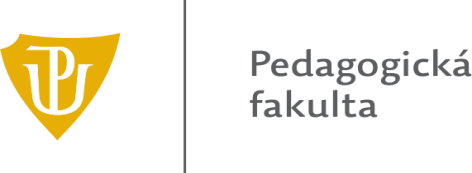 Oddělení pro doktorská studia Žižkovo nám. 5771 40 OlomoucŽádost o uznání zkoušky vykonané ve studijním programu uskutečňovaném na UP nebo jiné vysoké školeJméno a příjmení:						Osobní číslo:Doručovací adresa:							E-mail, telefon:Studijní program/obor:Ročník:								Forma studia:Žádost o uznání zkoušky vykonané na fakultě/univerzitě:Zkouška vykonána v rámci studijního programu/oboru:K žádosti o uznání zkoušky jsou přiloženy tyto doklady:Datum:							      Podpis: Vyjádření:Školitel:				doporučuji/nedoporučuji		Datum, podpis:Garanta předmětu:			doporučuji/nedoporučuji		Datum, podpis:Předseda oborové rady:		doporučuji/nedoporučuji		Datum, podpis:Děkan:					doporučuji/nedoporučuji		Datum, podpis:Název vykonaného předmětu Datum zkouškyOdpovídá předmětu ve studijním plánu aktuálně studovaného doktorského studijního programu (název předmětu)Zkratkapředmětu